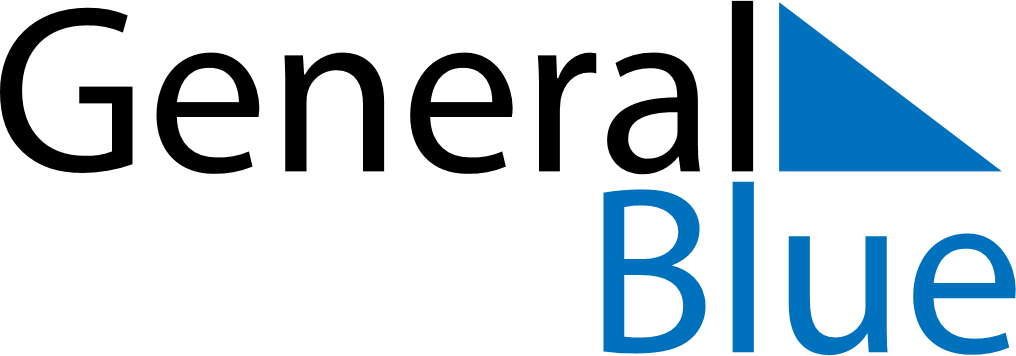 October 2024October 2024October 2024October 2024October 2024October 2024Augustow, Podlasie, PolandAugustow, Podlasie, PolandAugustow, Podlasie, PolandAugustow, Podlasie, PolandAugustow, Podlasie, PolandAugustow, Podlasie, PolandSunday Monday Tuesday Wednesday Thursday Friday Saturday 1 2 3 4 5 Sunrise: 6:30 AM Sunset: 6:05 PM Daylight: 11 hours and 35 minutes. Sunrise: 6:31 AM Sunset: 6:02 PM Daylight: 11 hours and 30 minutes. Sunrise: 6:33 AM Sunset: 6:00 PM Daylight: 11 hours and 26 minutes. Sunrise: 6:35 AM Sunset: 5:58 PM Daylight: 11 hours and 22 minutes. Sunrise: 6:37 AM Sunset: 5:55 PM Daylight: 11 hours and 18 minutes. 6 7 8 9 10 11 12 Sunrise: 6:39 AM Sunset: 5:53 PM Daylight: 11 hours and 13 minutes. Sunrise: 6:41 AM Sunset: 5:50 PM Daylight: 11 hours and 9 minutes. Sunrise: 6:42 AM Sunset: 5:48 PM Daylight: 11 hours and 5 minutes. Sunrise: 6:44 AM Sunset: 5:45 PM Daylight: 11 hours and 1 minute. Sunrise: 6:46 AM Sunset: 5:43 PM Daylight: 10 hours and 56 minutes. Sunrise: 6:48 AM Sunset: 5:41 PM Daylight: 10 hours and 52 minutes. Sunrise: 6:50 AM Sunset: 5:38 PM Daylight: 10 hours and 48 minutes. 13 14 15 16 17 18 19 Sunrise: 6:52 AM Sunset: 5:36 PM Daylight: 10 hours and 44 minutes. Sunrise: 6:54 AM Sunset: 5:34 PM Daylight: 10 hours and 40 minutes. Sunrise: 6:55 AM Sunset: 5:31 PM Daylight: 10 hours and 35 minutes. Sunrise: 6:57 AM Sunset: 5:29 PM Daylight: 10 hours and 31 minutes. Sunrise: 6:59 AM Sunset: 5:27 PM Daylight: 10 hours and 27 minutes. Sunrise: 7:01 AM Sunset: 5:24 PM Daylight: 10 hours and 23 minutes. Sunrise: 7:03 AM Sunset: 5:22 PM Daylight: 10 hours and 19 minutes. 20 21 22 23 24 25 26 Sunrise: 7:05 AM Sunset: 5:20 PM Daylight: 10 hours and 15 minutes. Sunrise: 7:07 AM Sunset: 5:18 PM Daylight: 10 hours and 10 minutes. Sunrise: 7:09 AM Sunset: 5:15 PM Daylight: 10 hours and 6 minutes. Sunrise: 7:11 AM Sunset: 5:13 PM Daylight: 10 hours and 2 minutes. Sunrise: 7:12 AM Sunset: 5:11 PM Daylight: 9 hours and 58 minutes. Sunrise: 7:14 AM Sunset: 5:09 PM Daylight: 9 hours and 54 minutes. Sunrise: 7:16 AM Sunset: 5:07 PM Daylight: 9 hours and 50 minutes. 27 28 29 30 31 Sunrise: 6:18 AM Sunset: 4:05 PM Daylight: 9 hours and 46 minutes. Sunrise: 6:20 AM Sunset: 4:02 PM Daylight: 9 hours and 42 minutes. Sunrise: 6:22 AM Sunset: 4:00 PM Daylight: 9 hours and 38 minutes. Sunrise: 6:24 AM Sunset: 3:58 PM Daylight: 9 hours and 34 minutes. Sunrise: 6:26 AM Sunset: 3:56 PM Daylight: 9 hours and 30 minutes. 